THÔNG TƯQuy hoạch băng tần 24,25-27,5 GHzcho hệ thống thông tin di động IMT của Việt NamCăn cứ Luật Tần số vô tuyến điện ngày 23 tháng 11 năm 2009;Căn cứ Nghị định số 17/2017/NĐ-CP ngày 17 tháng 02 năm 2017 của Chính phủ quy định chức năng, nhiệm vụ, quyền hạn và cơ cấu tổ chức của Bộ Thông tin và Truyền thông;Căn cứ Quyết định số 71/2013/QĐ-TTg ngày 21 tháng 11 năm 2013 của Thủ tướng Chính phủ ban hành Quy hoạch phổ tần số vô tuyến điện quốc gia;Căn cứ Quyết định số 02/2017/QĐ-TTg ngày 17 tháng 01 năm 2017 của 
Thủ tướng Chính phủ sửa đổi, bổ sung Quy hoạch phổ tần số vô tuyến điện quốc gia ban hành kèm theo Quyết định số 71/2013/QĐ-TTg ngày 21 tháng 11 năm 2013 của Thủ tướng Chính phủ; Theo đề nghị của Cục trưởng Cục Tần số vô tuyến điện;Bộ trưởng Bộ Thông tin và Truyền thông ban hành Thông tư Quy hoạch băng tần 24,25-27,5 GHz cho hệ thống thông tin di động IMT của Việt Nam.Điều 1. Phạm vi điều chỉnh và đối tượng áp dụng	1. Phạm vi điều chỉnh:Thông tư này quy hoạch băng tần 24,25-27,5 GHz để triển khai các hệ thống thông tin di động theo tiêu chuẩn IMT-2020 và các phiên bản tiếp theo.2. Đối tượng áp dụng:Thông tư này áp dụng đối với tổ chức, doanh nghiệp, cá nhân sản xuất, nhập khẩu, kinh doanh, sử dụng thiết bị vô tuyến điện tại Việt Nam.Điều 2. Nội dung Quy hoạch	1. Băng tần 24,25 – 27,5 GHz được phân chia như sau: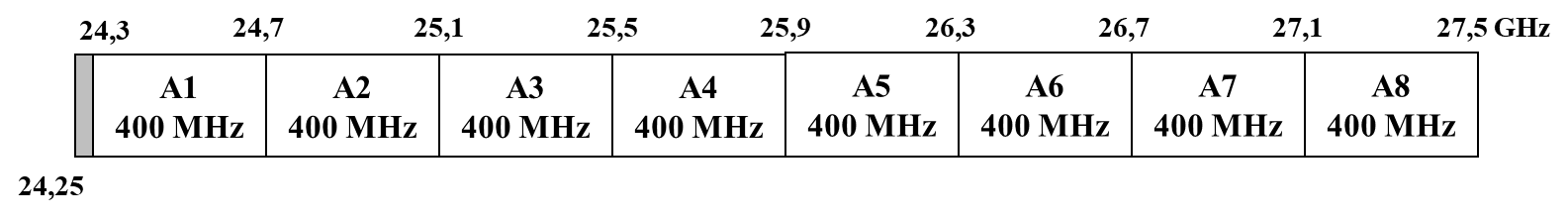 Băng tần 24,3-27,5 GHz được phân chia thành 8 khối theo phương thức truyền dẫn song công phân chia theo thời gian (sau đây gọi là phương thức TDD) được đánh số thứ tự lần lượt từ A1, A2, A3, … đến A8 (gọi tắt là A1-A8), mỗi khối có độ rộng 400 MHz.	2. Mỗi doanh nghiệp được xem xét cấp phép không quá 3 khối trong tổng số 8 khối A1-A8 và được sử dụng theo quy định trong giấy phép sử dụng băng tần.3. Các doanh nghiệp được cấp phép sử dụng tần số trong băng tần 24,25-27,5 GHz có trách nhiệm phối hợp với nhau để tránh can nhiễu có hại và đồng bộ về khung dữ liệu của phương thức TDD.	Điều 3. Điều khoản thi hành	1. Thông tư này có hiệu lực thi hành kể từ ngày 06 tháng 10 năm 2020.	2. Chánh Văn phòng, Cục trưởng Cục Tần số vô tuyến điện, Thủ trưởng các cơ quan, đơn vị thuộc Bộ Thông tin và Truyền thông và các tổ chức, cá nhân có liên quan chịu trách nhiệm thi hành Thông tư này. 	3. Trong quá trình thực hiện, nếu có khó khăn, vướng mắc, đề nghị phản ánh kịp thời về Bộ Thông tin và Truyền thông (Cục Tần số vô tuyến điện) để xem xét, giải quyết./.BỘ THÔNG TIN VÀ TRUYỀN THÔNGCỘNG HÒA XÃ HỘI CHỦ NGHĨA VIỆT NAMĐộc lập - Tự do - Hạnh phúcSố:         /2020/TT-BTTTTCỘNG HÒA XÃ HỘI CHỦ NGHĨA VIỆT NAMĐộc lập - Tự do - Hạnh phúc Hà Nội, ngày   20   tháng  8   năm 2020Nơi nhận:Thủ tướng, các Phó Thủ tướng Chính phủ;Văn phòng Chính phủ;Văn phòng Chủ tịch nước;Văn phòng Quốc hội;Văn phòng Tổng Bí thư;Văn phòng Trung ương Đảng;Các Bộ, cơ quan ngang Bộ, cơ quan thuộc Chính phủ;Bộ TT&TT: Bộ trưởng, các Thứ trưởng, các cơ quan, đơn vị trực thuộc, Cổng Thông tin điện tử;UBND các tỉnh, thành phố trực thuộc Trung ương;Sở Thông tin và Truyền thông các tỉnh, thành phố trực thuộc Trung ương;Cục Kiểm tra văn bản QPPL (Bộ Tư pháp);Công báo;Cổng Thông tin điện tử Chính phủ;Các doanh nghiệp viễn thông;Lưu: VT, CTS.250		BỘ TRƯỞNGNguyễn Mạnh Hùng